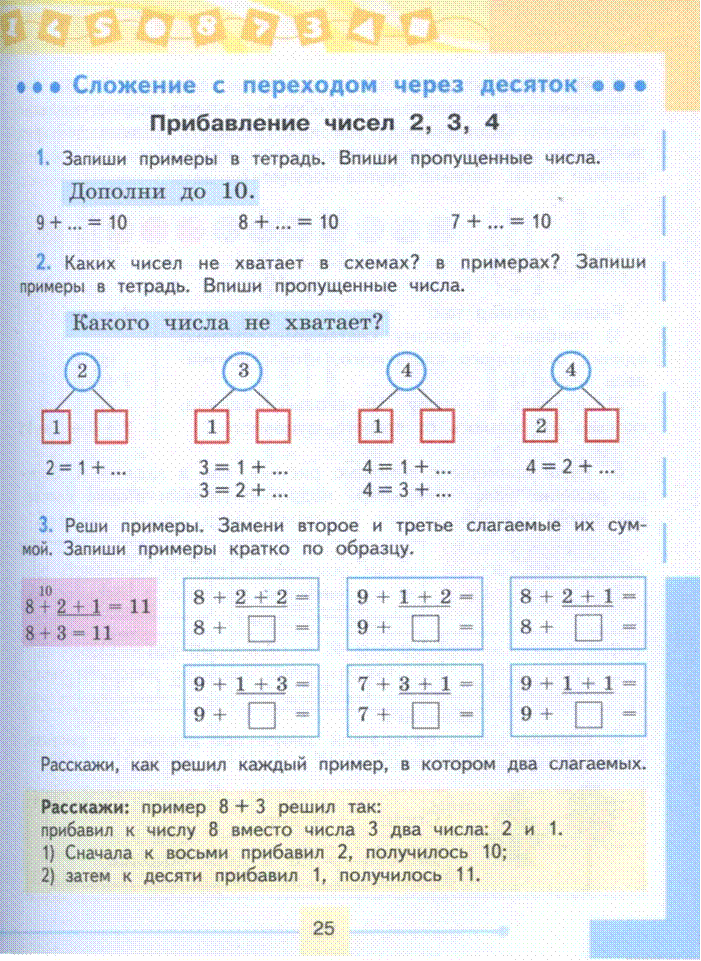 Выполни № 1 и №3